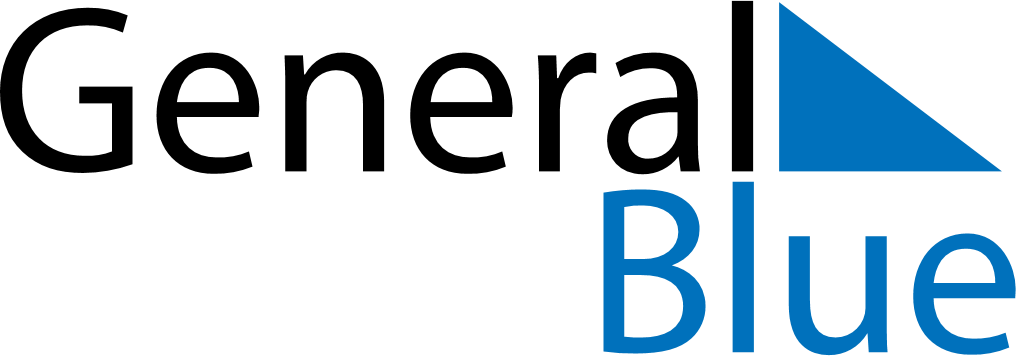 April 2024April 2024April 2024April 2024April 2024April 2024La Rioja, La Rioja, ArgentinaLa Rioja, La Rioja, ArgentinaLa Rioja, La Rioja, ArgentinaLa Rioja, La Rioja, ArgentinaLa Rioja, La Rioja, ArgentinaLa Rioja, La Rioja, ArgentinaSunday Monday Tuesday Wednesday Thursday Friday Saturday 1 2 3 4 5 6 Sunrise: 7:37 AM Sunset: 7:24 PM Daylight: 11 hours and 46 minutes. Sunrise: 7:38 AM Sunset: 7:23 PM Daylight: 11 hours and 44 minutes. Sunrise: 7:39 AM Sunset: 7:22 PM Daylight: 11 hours and 43 minutes. Sunrise: 7:39 AM Sunset: 7:21 PM Daylight: 11 hours and 41 minutes. Sunrise: 7:40 AM Sunset: 7:19 PM Daylight: 11 hours and 39 minutes. Sunrise: 7:40 AM Sunset: 7:18 PM Daylight: 11 hours and 37 minutes. 7 8 9 10 11 12 13 Sunrise: 7:41 AM Sunset: 7:17 PM Daylight: 11 hours and 36 minutes. Sunrise: 7:41 AM Sunset: 7:16 PM Daylight: 11 hours and 34 minutes. Sunrise: 7:42 AM Sunset: 7:15 PM Daylight: 11 hours and 32 minutes. Sunrise: 7:43 AM Sunset: 7:14 PM Daylight: 11 hours and 31 minutes. Sunrise: 7:43 AM Sunset: 7:13 PM Daylight: 11 hours and 29 minutes. Sunrise: 7:44 AM Sunset: 7:12 PM Daylight: 11 hours and 27 minutes. Sunrise: 7:44 AM Sunset: 7:10 PM Daylight: 11 hours and 26 minutes. 14 15 16 17 18 19 20 Sunrise: 7:45 AM Sunset: 7:09 PM Daylight: 11 hours and 24 minutes. Sunrise: 7:46 AM Sunset: 7:08 PM Daylight: 11 hours and 22 minutes. Sunrise: 7:46 AM Sunset: 7:07 PM Daylight: 11 hours and 21 minutes. Sunrise: 7:47 AM Sunset: 7:06 PM Daylight: 11 hours and 19 minutes. Sunrise: 7:47 AM Sunset: 7:05 PM Daylight: 11 hours and 17 minutes. Sunrise: 7:48 AM Sunset: 7:04 PM Daylight: 11 hours and 16 minutes. Sunrise: 7:48 AM Sunset: 7:03 PM Daylight: 11 hours and 14 minutes. 21 22 23 24 25 26 27 Sunrise: 7:49 AM Sunset: 7:02 PM Daylight: 11 hours and 13 minutes. Sunrise: 7:50 AM Sunset: 7:01 PM Daylight: 11 hours and 11 minutes. Sunrise: 7:50 AM Sunset: 7:00 PM Daylight: 11 hours and 9 minutes. Sunrise: 7:51 AM Sunset: 6:59 PM Daylight: 11 hours and 8 minutes. Sunrise: 7:51 AM Sunset: 6:58 PM Daylight: 11 hours and 6 minutes. Sunrise: 7:52 AM Sunset: 6:57 PM Daylight: 11 hours and 5 minutes. Sunrise: 7:53 AM Sunset: 6:56 PM Daylight: 11 hours and 3 minutes. 28 29 30 Sunrise: 7:53 AM Sunset: 6:55 PM Daylight: 11 hours and 2 minutes. Sunrise: 7:54 AM Sunset: 6:55 PM Daylight: 11 hours and 0 minutes. Sunrise: 7:55 AM Sunset: 6:54 PM Daylight: 10 hours and 59 minutes. 